Profi-tisk group s.r.o.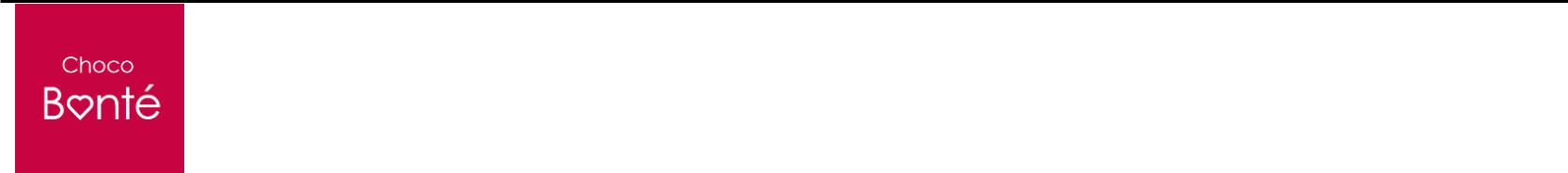 Chválkovická 223/5, OlomoucObchodník: Email: Telefon: 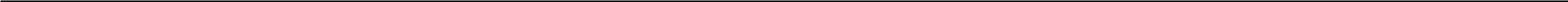 CENOVÁ NABÍDKANAB-23-051V Olomouci: 26.9.2023Odběratel:Oblastní nemocnice Mladá Boleslav, a.s., nemocnice Středočeského kraje tř. Václava Klementa 147/2329301 Mladá Boleslav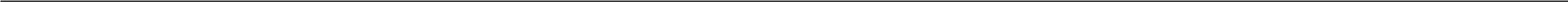 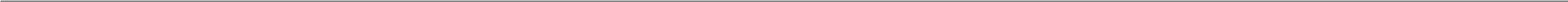 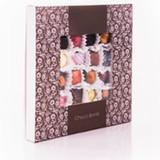 Součástí ceny je bílá nebo přírodní krabička a přebal s vlastní grafikou dle domluvy se zákazníkem s plnobarevným potiskem jedné strany.Dodání do 30 dní od schváleného grafického návrhu, případně dle domluvy.Pro jakékoli další informace jsem Vám plně k dispozici.Luděk Sofka… víte, že?Zaměstnavatelé s 25 a více zaměstnanci mají povinnost na každých 25 zaměstnanců zaměstnat jednu osobu se zdravotním postižením (OZP). Pokud tak neučiní nebo učinit nemohou, je jim umožněno odebírat zboží a služby od tzv. chráněných dílen v režimu náhradního plnění, aby se vyvarovali placení případných povinných odvodů státu. Za jednu chybějící OZP je nutné odebrat za rok zboží v souhrnné hodnotě 280.000 Kč bez DPH nebo zaplatit odvod státu 100.000 Kč. Choco Bonté Vám nabízí možnost uplatnit si náhradní plnění a vyvarovat se platby odvodu státu.Jsme poskytovatelem náhradního plnění dle zákona 435/2004 Sb.	1 z 1PoložkaMnožstvíCena zaCelkemSazbaCelkem vč. DPHjednotkuDPH603 Bonboniéra 16 výsek zvonek400 ks149,00 Kč59 600,00 Kč15 %68 540,00 KčCMYK603 Bonboniéra 16 výsek zvon +400 ks   189,00 Kč75 600,00 Kč  15 %86 940,00 KčzlaceníKonečná cena:135 200,00 KčKonečná cena vč. DPH:155 480,00 Kč